
Jules Léger Prize for New Chamber Music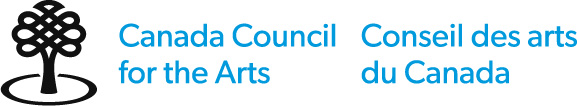 Identification formThe information that you provide on the identification form will not be submitted to the assessment committee.Identification of applicantFull legal nameAlias (if applicable)   Ms.    Mr.    Other 	Complete address Primary telephone	Secondary telephone Email	WebsiteI prefer to communicate with the Canada Council in:	  English 	  French Declaration To be eligible, you must confirm your agreement with all of the following statements:I am a Canadian citizen or have permanent resident status, as defined by Immigration, Refugees and Citizenship Canada.I have carefully read the eligibility criteria for this prize, which are described in the guidelines, and I meet these criteria.I understand that I am responsible for informing myself about and following any and all applicable ethical and legal responsibilities and/or appropriate protocols related to linguistic or cultural intellectual property.I commit to provide safe working conditions and to foster a workplace free from discrimination, harassment and sexual misconduct.I confirm that I abide by all applicable municipal, provincial or territorial employment legislation, including, but not limited to that relating to employment standards, occupational health and safety, and human rights.  I understand that I cannot receive prize money until all overdue final reports for Canada Council grants and prizes have been submitted and approved.I accept the conditions of this prize and agree to accept the Canada Council’s decision.I am aware that the Canada Council is subject to the Access to Information Act and Privacy Act.  I confirm that:I agree with the statements above.The statements in my application are complete and accurate, to the best of my knowledge.
Name	DateJules Léger Prize for New Chamber MusicApplication formThis information will not be submitted to the peer assessment committee.Full legal name of applicantDescription of the workTitle: Date created/revised (month/year): Date of 1st performance (day/month/year): Location of 1st performance (venue/city/country): Performed by (when available): Rights to the recording are owned by (if applicable): Other notes on the submitted work: Required documentsCurriculum vitae or resume (3 pages maximum)It must be current and chronological, describing your professional history.Be sure to include public performances and music training.One copy of your score (digital preferred)Support materialA complete audio recording on 1 track or a link to 1 audio or audio-visual recordingInformation on the recording (see form below)Instructions Required documentsWritten materials must be submitted by emailText files must be in .pdf, .doc or .docx, .txt or .rtf format.Do not use punctuation, spaces, special characters, or more than 45 characters in your file names. Support materialThe support material you submit will be retained with your application until deleted as per Canada Council’s Retention Policy.Audio and audiovisual files must be:playable with VLC media player (for more information, consult videolan.org/vlc/)a maximum 60 FPSa maximum resolution of 1080P (or frame size of 1920 x 1080)You must submit your digital support material by email attachment or link (links are preferred)Only URLs uploaded to SoundCloud, Vimeo or YouTube are accepted. Links must go directly to your support material and should not require further navigation or a file to be downloaded. URLs must be accessible throughout the assessment process. The Canada Council does not take responsibility for links that do not work. Do not use punctuation, spaces, special characters, or more than 45 characters in your file names.Test your material before you submit it to ensure that it is formatted correctly. It is your responsibility to ensure that all material reaches the Canada Council intact and in a readable format.We do not accept compressed files such as .zip, .rar, .7zip, htm, or .html or executable files such as .exe, .com etc.
Jules Léger Prize for New Chamber MusicInformation about the recordingThis information will be submitted to the peer assessment committee.Name of composer: Title: Total duration:Link to track (if applicable): Excerpts (optional, 3 maximum)Starting at 	measure numberStarting at 	measure numberStarting at 	measure numberBriefly describe how your composition relates to the assessment criteria for the prize. (250 words maximum)If your project touches on Indigenous traditional knowledge, linguistic or cultural intellectual property please describe your relationship to this content and how appropriate protocols were observed or addressed. (100 words maximum) ChecklistUse this checklist to confirm that you have completed all relevant sections of the form and have included all required support material. You must include the following items in the order shown below. 	Application form (confidential)Identification of applicantDeclaration 	Information about the recording	Required documentsCurriculum vitae or resume (3 pages maximum)A copy of your score	Support materialA complete audio recording on 1 track or a link to one audio or audio-visual recordingInformation about the recording formFor each application send your completed forms, required documents and support material as 1 email on or before the deadline by 11:59 pm (local time) to juleslegerprizes@canadacouncil.ca.The maximum file size including attachments is 25 MB.If you do not receive a confirmation email within 3 business days, please contact us.Incomplete or late applications will not be assessed.By mail:	By courier:Prizes	Prizes
Canada Council for the Arts	Canada Council for the Arts150 Elgin Street, P.O. Box 1047	150 Elgin Street, 2nd FloorOttawa ON K1P 5V8	Ottawa ON K2P 1L4PROTECTED B (when completed) PIB CC PPU 020Self-Identification (optional)The Canada Council encourages you to complete this voluntary self-identification form to help determine whether our programs and services are reaching a diverse range of Canadian artists. The Canada Council aims to support a vital and diverse arts ecology that enriches the lives of Canadians, and equity is a critical means to achieve this. All citizens deserve to benefit from a vibrant, accessible and pluralistic arts sector, in which all creative expressions have the same chance to flourish. Anyone applying to the Canada Council, participating on a peer assessment committee, being nominated or accepting a prize is invited to complete this form. Completion of this form is entirely voluntary. The information that you provide will not be used to assess the eligibility or the merit of your application.The Canada Council may use the information collected to increase equity of access to grants and other opportunities, and to ensure that these opportunities reach groups which represent Canada’s diverse artistic community. This information may also be used to evaluate the outreach efforts of the Canada Council and for other research purposes. Please complete this revised form even if you have provided self-ID information in the past. Please do not complete this form if you are already registered with the Canada Council Portal. In that case, you have already had the opportunity to answer our questions.NameYear of birthThis information is used to provide information on Canada’s emerging or senior artistic population, and to ensure generational representation in Peer Assessment Committees.GenderThis information is used to inform our understanding of gender and gender parity in our applicant base. Female	 Male	 Transgender	 Inter-sexed	 Two-spiritedRegionDo you consider a province or territory, apart from where you live, to be your home (a place where you have roots, knowledge and connection)? If yes, please specify:Home province/territory Home city, town, hamlet, reserve or other placePlace of residenceProvince or territory City, town, hamlet, reserve or other place Postal codeCitizenship and immigrationCitizenship and immigration status As defined by Immigration, Refugees and Citizenship Canada  Canadian citizen	 Permanent resident	 Foreigner Check this box if you are a newcomer (i.e. less than 5 years in Canada) or immigrant to Canada  This data is essential to the development of policies and programs aimed at the integration of immigrant artists into the professional arts milieu of Canada.Indicate the year you immigrated to Canada  Linguistic diversityOfficial languagesThis information is used to estimate the potential demand for programs in one or the other of these languages.Select the first official language you spoke/learned:	English	  French	  English and French	ASL (American Sign Language)	  LSQ (Langue des signes québécoise) Official-language minority communitiesOfficial language minority communities (OLMCs) are groups of Canadians whose maternal or chosen official language is the minority language in their province or territory.Select the option below if you identify as a member of an OLMC:	Anglophone official-language minority (e.g. English speaker in Québec) Francophone official-language minority (e.g. French speaker in Manitoba, Nova Scotia, etc.) Linguistic diversityCheck one or more of the boxes below indicating the language(s) you first learned and still understand:	English	 French	  Cree	  Inuktitut	  Ojibwe	Other Aboriginal language (please specify): 	Arabic	  Cantonese	  Punjabi	  Spanish	Other languages (please specify) 	ASL (American Sign Language)	LSQ (Langue des signes québécoise)	Other sign languages (please specify) Deaf and disabilityPlease indicate if you identify as a person who:	is Deaf, partially deaf, hard of hearing	has a disability (includes blind, visually impaired, physically impaired, mobility issues, learning disability, intellectual impairment, living with mental or chronic illness)  Aboriginal/First Peoples of CanadaDo you identify as:  First Nations	  Métis	  InuitCulturally DiverseDo you identify as a: 	person of African, Asian, Middle Eastern, Latin American or mixed heritage that includes at least one of these groups. (Note that the above corresponds to 'visible minority', as defined in the Employment Equity Act of Canada). Please specify: Agreement to provide personal informationConsent to share informationSelect one of the options below:	I consent to the sharing of my information with other Canadian government departments, organizations and contractors that the Canada Council has a data sharing agreement with.	I do not consent to the sharing of my information with other Canadian government departments, organizations and contractors that the Canada Council has a data sharing agreement with.I confirm that I agree to the following:	I have provided the personal information in this form with the understanding that it will be used only for the purposes stated in this form and in the Canada Council's Privacy Notice.	The information I have provided is true and complete.Name	DateContact informationIf you have additional questions regarding this form or want access to or corrections made to your personal information, please contact: Access to Information and Privacy (ATIP) Coordinator
Canada Council for the Arts
150 Elgin Street, P.O. Box 1047
Ottawa ON K1P 5V8atip-aiprp@canadacouncil.ca | 1-800-263-5588 or 613-566-4414, ext. 4015For people who are Deaf, hard of hearing or TTY users, please use your preferred MRS (Message Relay Service) or IP (Internet Protocol) service to contact us. Personal information is stored in a series of Canada Council for the Arts data banks described in Info Source.